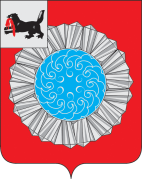 АДМИНИСТРАЦИЯ  МУНИЦИПАЛЬНОГО ОБРАЗОВАНИЯ  СЛЮДЯНСКИЙ РАЙОНПОСТАНОВЛЕНИЕг. Слюдянкаот _10.04.2017 года _ № _162_____О представлении сведений об адресах сайтов и (или) страниц сайтов в информационно-телекоммуникационной сети "Интернет", на которых муниципальнымслужащим, гражданином Российской Федерации, претендующим  на замещение должностимуниципальной службы, размещалисьобщедоступная информация, а также данные,позволяющие его идентифицироватьВ соответствии с распоряжением Правительства Российской Федерации от 28.12.2016 года № 2867-р «Об утверждении формы представления сведений об адресах сайтов и (или) страниц сайтов в информационно-телекоммуникационной сети "Интернет",  на которых государственным гражданским служащим или муниципальным  служащим, гражданином Российской Федерации, претендующим  на замещение должности государственной гражданской службы  Российской Федерации или муниципальной службы, размещались общедоступная информация, а также данные, позволяющие его идентифицировать», руководствуясь письмом Министерства труда и социальной защиты Российской Федерации №18-3/10/П-866 от 14.02.2017 года, на основании статей 24, 47 Устава муниципального образования Слюдянский район (новая редакция), зарегистрированного постановлением Губернатора Иркутской области № 303-п от 30.06.2005 года, регистрационный № 14-3,ПОСТАНОВЛЯЮ:Установить, что муниципальные служащие, граждане Российской Федерации, претендующие  на замещение должности муниципальной службы муниципального образования Слюдянский район обязаны предоставлять сведения об адресах сайтов и (или) страниц сайтов в информационно-телекоммуникационной сети "Интернет", на которых указанными лицами размещались общедоступная информация, а также данные, позволяющие его идентифицировать, представителю нанимателя в соответствии с утвержденной распоряжением Правительства Российской Федерации от 28 декабря 2016 года № 2867-р формой в срок  до 01 апреля года, следующего за отчетным.Распространить действие настоящего постановления на органы администрации муниципального образования Слюдянский район, наделенные правами юридического лица, Думу и Контрольно-счетную палату муниципального образования Слюдянский район.Ответственным за обработку общедоступной информации, размещенной гражданами, претендующими на замещение должности муниципальной службы и муниципальными служащими в информационно-телекоммуникационной сети "Интернет", а также проверку достоверности и полноты представленных сведений об общедоступной информации в администрации муниципального образования Слюдянский район и Думе муниципального района назначить начальника отдела трудовых отношений и управления охраной труда управления, труда, заработной платы и муниципальной службы администрации муниципального образования Слюдянский район.Разместить настоящее постановление на официальном сайте администрации муниципального образования Слюдянский район http://www.sludyanka.ru, в разделе «Администрация муниципального района», подразделе «Управление труда, заработной платы и муниципальной службы», «Правовое регулирование муниципальной службы».Признать утратившим силу постановление администрации муниципального образования Слюдянский район № 418 от 03.11.2016 года «О представлении сведений гражданами, претендующими на замещение должности муниципальной службы и муниципальными служащими об адресах сайтов и (или) страниц сайтов в информационно-телекоммуникационной сети "Интернет"».Контроль за исполнением настоящего постановления возложить на руководителей соответствующих муниципальных казенных учреждений, а также на руководителя аппарата администрации муниципального образования Слюдянский район Лазареву Н.Л.Мэр муниципального образованияСлюдянский район                                                                                           А.В. Должиков